Publicado en  el 02/01/2017 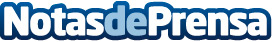 La Administración General del Estado publica el calendario de días inhábiles 2017 Este calendario fija los días que son computables a efectos de plazos legales y que está sujeto al calendario laboral oficialDatos de contacto:Nota de prensa publicada en: https://www.notasdeprensa.es/la-administracion-general-del-estado-publica Categorias: Telecomunicaciones Sociedad Logística Recursos humanos http://www.notasdeprensa.es